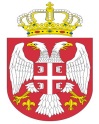  Република СрбијаАутономна Покрајина Војводина							ОПШТИНСКА УПРАВА ОПШТИНЕ ОЏАЦИ       			Одељење за урбанизам, стамбено-комуналне иимовинско-правне послове   		Број: ROP-ODZ-14697-CPI-3/2022Заводни број: 351-371/2022-01Дана: 05.07.2022. године      О Џ А Ц ИОдељење за урбанизам, стамбено-комуналне и имовинско-правне послове, поступајући по захтеву инвеститора ЗЗ „Агродунав“ Каравуково, ул. Прохора Пчињског бр. 104, за издавање грађевинске дозволе, на основу члана 8ђ. и 134. Закона о планирању и изградњи („Сл.гласник РС“,број 72/09, 81/09-испр., 24/2011, 121/2012, 42/2013- одлука УС, 50/2013- одлука УС, 98/2013-одлука УС, 132/2014, 145/14, 83/18, 31/19, 37/19 др закон, 9/20 и 52/21), члана 16. и 17. Правилника о спровођењу поступка обједињене процедуре електронским путем („Сл.гласник РС“, бр. 68/19), члана 81. став 1. тачка 3. Статута општине Оџаци („Сл. лист општине Оџаци“, број 2/19), члана 11. став 2. Одлуке о организацији Општинске управе општине Оџаци („Службени лист општине Оџаци“, број 20/2017), Решења број 03-19-10-2/2021-02 и члана 136. Закона о општем управном поступку („Службени гласник РС“, број 18/2016 и 95/18 аутентично тумачење), доноси:Р Е Ш Е Њ Е О ГРАЂЕВИНСКОЈ ДОЗВОЛИИздаје се инвеститору,  ЗЗ „Агродунав“ Каравуково, ул. Прохора Пчињског бр. 104, грађевинска дозвола за изградњу објекта за смештај пољопривредних производа П+0 на катастарској парцели број 3261 к.о. Каравуково,  површине 149793 m². Објекат је категорије Б, класификационе ознаке 127122.Укупна бруто развијена грађевинска површина је 1404,37 m2, укупна бруто изграђена површина 1404,37 m2, укупна нето површина је 1355,25 m2 .Објекат је правоугаоног облика, максималних димензија 20,40 х 70,40 m, висине 9,85 m.Предрачунска вредност радова износи 40.657.500,00.Саставни део овог Решења чине: Локацијски услови број ROP-ODZ-14697-LOCН-2/2022 од 07.06.2022. године;Извод из пројекта за грађевинску дозволу са главном свеском израђеном од стране Пројектног бироа „Свод” Оџаци, под бројем 10-06/2022-ПГД-0 јун 2022., одговорно лице пројектанта Ненад Стаменковић, главни пројектант Ненад Стаменковић дипл.инж.грађ. са лиценцом број 311 0578 03, са изјавом вршиоца техничке контроле агенција „БМ-Систем“ Оџаци, под бројем Р 27/2022 од 25.06.2022. године, Мирослав Бобинац, дипл.инж.грађ. са лиценцом ИКС број 311 С088 05; Пројекат за грађевинску дозволу израђен од стране Пројектног бироа „Свод“ Оџаци, под бројем 10-06/2022-ПГД-0 јун 2022., одговорно лице пројектанта Ненад Стаменковић, дипл.грађ.инж., главни пројектант Ненад Стаменковић дипл.инж.грађ. са лиценцом ИКС број 311 0578 03.Решење о грађевинској дозволи престаје да важи ако се не отпочне са грађењем објекта, односно извођењем радова у року од три године од дана његове правноснажности.Грађевинска дозвола престаје да важи ако се у року од пет година од дана правноснажности решења којим је издата грађевинска дозвола, не изда употребна дозвола.Инвеститор је дужан да најкасније осам дана пре почетка извођења радова, поднесе овом органу пријаву почетка извођења радова кроз ЦИС.Допринос за уређивање грађевинског земљишта не обрачунава се и не наплаћује за објекте у ванграђевинском подручју у складу са Потврдом број: 351-371/2022-01 од 04.07.2022. године.Орган надлежан за доношење овог решења, не упушта се оцену техничке документације која чини саставни део решења, те у случају штете настале као последица примене исте, за коју се накнадно утврди да није у складу са прописима и правилима струке, за штету солидарно одговарају пројектант који је израдио и потписао техничку документацију, инвеститор радова и вршилац техничке контроле.О б р а з л о ж е њ еЗЗ „Агродунав“ Каравуково, ул. Прохора Пчињског бр. 104, обратио се, преко пуномоћника Стаменковић Ненада из Оџака, захтевом, у форми електронског документа, за издавање грађевинске дозволе за  извођења радова ближе описаних у диспозитиву овог решења.Уз захтев, инвеститор је приложио:Извод из пројекта за грађевинску дозволу са главном свеском израђеном од стране Пројектног бироа „Свод” Оџаци, под бројем 10-06/2022-ПГД-0 јун 2022., одговорно лице пројектанта Ненад Стаменковић, главни пројектант Ненад Стаменковић дипл.инж.грађ. са лиценцом број 311 0578 03, са изјавом вршиоца техничке контроле агенција „БМ-Систем“ Оџаци, под бројем Р 27/2022 од 25.06.2022. године, Мирослав Бобинац, дипл.инж.грађ. са лиценцом ИКС број 311 С088 05; Пројекат за грађевинску дозволу израђен од стране Пројектног бироа „Свод“ Оџаци, под бројем 10-06/2022-ПГД-0 јун 2022.,, одговорно лице пројектанта Ненад Стаменковић, дипл.грађ.инж., главни пројектант Ненад Стаменковић дипл.инж.грађ. са лиценцом број 311 0578 03, који чини: -Главна свеска-0, главни пројектант Ненад Стаменковић дипл.инж.грађ. са лиценцом број 311 0578 03;-Пројекат архитектуре-1; -Пројекат конструкције-2/1-Електроинсталације-технички опис;Графичку документацију у dwf формату;Катастарско топографски план;Пуномоћје за подношење захтева;Доказ о уплати такси и накнаде за Централну евиденцију;Увидом у е-катастар утврђено је да је подносилац захтева, носилац права својине на предметној катастарској парцели.Поступајући по поднетом захтеву, овај орган је утврдио да је надлежан да поступа по захтеву, да подносилац захтева може бити инвеститор те врсте радова , да је захтев поднет у прописаној форми и да садржи све прописане податке, да је приложена сва прописана документација и доказ о уплати прописане таксе и накнаде и да су подаци наведени у изводу из пројекта у складу са издатим локацијским условима.У складу са напред наведеним и утврђеним чињеницама,  решено је као у диспозитиву овог решења.	ПОУКА О ПРАВНОМ СРЕДСТВУ: Против овог решења може се изјавити жалба у року од 8 дана од дана пријема истог, кроз Централни информациони систем за електронско поступање у оквиру обједињене процедуре, Покрајинском секретаријату за eнергетику, грађевину и саобраћај у Новом Саду, ул. Булевар Михајла Пупина број 16.  Обрадио:дипл.правник Светлана Јовановић                                                                                                        Руководилац Одељења                                                                                         дипл.инж.грађ. Татјана Стаменковић 